Кран-манипулятор автомобильный модели 659102-0000374-41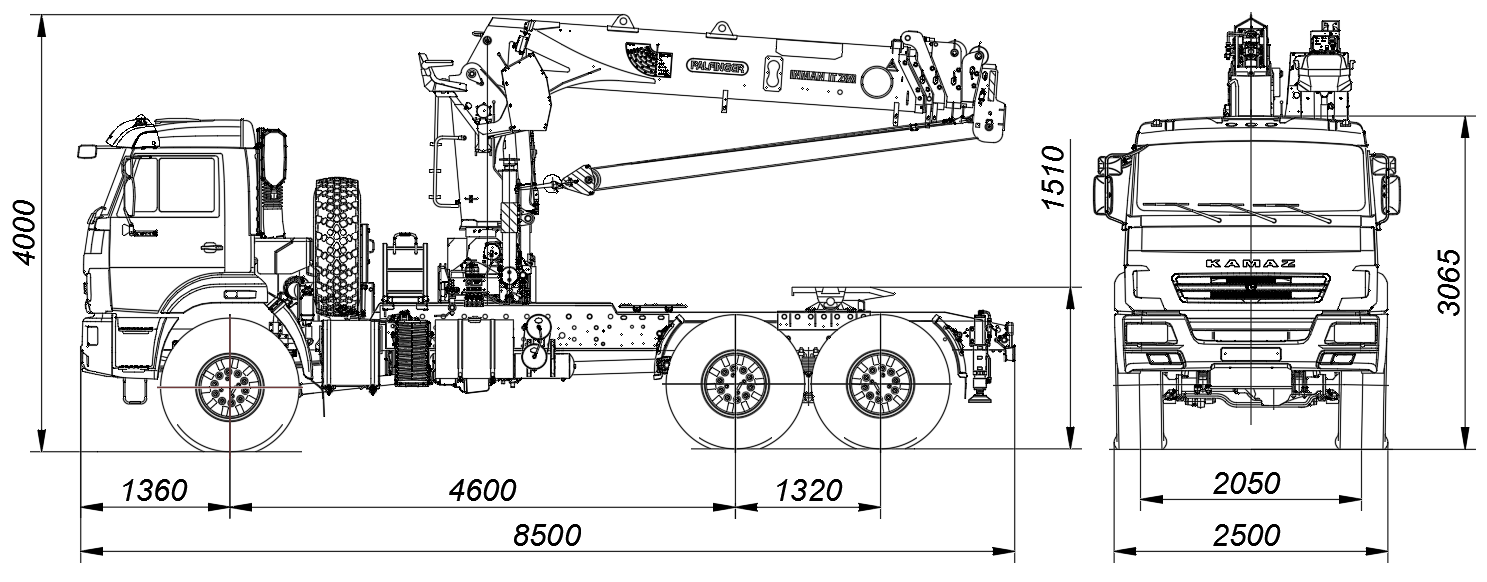 Размеры для автомобиля снаряженной массы: - с шинами 425/85R21ТЕХНИЧЕСКИЕ ХАРАКТЕРИСТИКИКолёсная формула6х6Базовое шассиКАМАЗ-43118-(2)3027-50Краноманипуляторная установка «PALFINGER INMAN IT 200 с двухместной люлькой и ДУ управлением»Тросовый, управление с верхнего сиденья (при работе), управление с земли (при установке на выносные опоры)Грузовой момент, т·мГрузоподъемность, кг:- максимальная- на максимальном вылетеВылет, м:- максимальный- минимальный21,0720040018,92,5Задние дополнительные опоры нераздвижные с шириной балки опор, мм2300Снаряженная масса крана-манипулятора автомобильного, кг- на переднюю ось, кг- на заднюю тележку, кг1401062107800Технически допустимая нагрузка на седельно-сцепное устройство, кг7900Технически допустимая полная масса крана-манипулятора автомобильного, кг- на переднюю ось, кг- на заднюю тележку, кг21990599016000Технически допустимая масса буксируемого прицепа, кг12000Технически допустимая масса автопоезда, кг33990Габаритные размеры, мм:ДлинаШиринаВысота850025004000Седельно-сцепное устройствоГабаритные размеры, мм:- высота (от уровня земли до верхней полки седельно-сцепного устройства)1510Двигатель (ЕВРО-5)КАМАЗ-740.705-300Максимальная мощность двигателя, кВт (л. с.)221 (300)Максимальная скорость, км/ч80